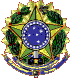 UNIVERSIDADE FEDERAL DO ESPÍRITO SANTOABERTURA DO PROCESSO DE DESLIGAMENTODestino: Diretoria de Apoio Acadêmico – DAA/PROGRADO Colegiado do Curso de Graduação de _____________________________________________ ______________________________________ Centro _____________ analisou a situação do(a) estudante______________________________________________________________________, matrícula________________ e encaminha processo de desligamento, nos termos da Res. 68/2017 (CEPE) por: (     ) Descumprimento do PIC (     ) Não atendimento às convocações do Colegiado de Curso para elaboração de PIC;(  ) Impossibilidade de integralização curricular dentro do prazo máximo previsto no Projeto Político do Curso;(     ) Integralização Curricular sem colação de grau;(     ) Três abandonos consecutivos ou não;(     ) Reprovação por frequência na vigência de PIC;Nestes termos, o Colegiado de Curso de Graduação é FAVORÁVEL ao DESLIGAMENTO do(a) estudante, e encaminha documentação para análise e posterior apreciação pela Câmara Central de Graduação.Relação de documentos anexados: (    ) Histórico parcial por aluno (atalho SIE 11.02.05.99.31) (    ) Comprovante de notificação ao estudante sobre a situação acadêmica (    ) PAE (    ) PIC (  ) Justificativa do(a) estudante apresentada ao Colegiado (apensar ao processo digital de desligamento) (    ) Declaração de não atendimento às convocações (    ) Extrato de Ata  ou aprovação Ad  Referendum (    )Outros _________________________________________________________________                                _____________, ____ de ________________, ________.                                                              ________________________________(Assinatura e carimbo do coordenador ou assinatura digital)